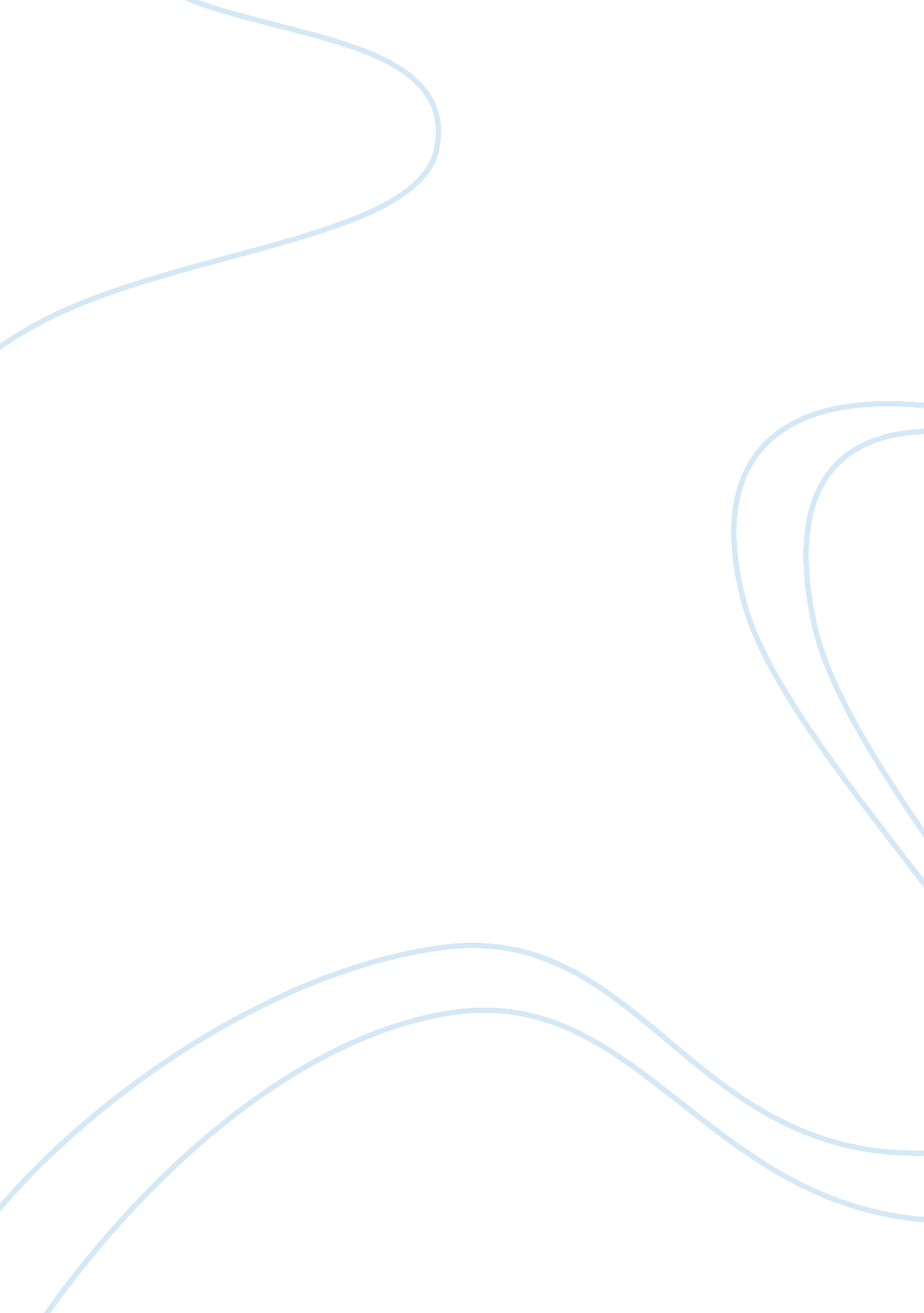 ﻿opening a restaurant business plan essay sampleEconomics, Money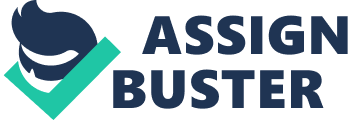 Opening a restaurant is going to take a lot of work, but with perseverance, you can enjoy the fruits of your labor come opening day and when you start making profit. Being in the restaurant business isn’t always glamorous as you might imagine. You can dream of having important VIP guests for your restaurant launching and it can be possible if you strive till you get everything in order. One of the most important things you have to take care of when opening a restaurant is to get your finances in order. Find out if you have enough money to start a restaurant. If you find out that you are short in cash to finance your new restaurant business, then it may be high time to finally get that long overdue business plan in black and white. You can borrow money from a bank but will have to present an impressive business plan to get your loan approved. A business plan will be an important part of planning a business. It can help you get the cash you need to start a business and will serve as a guideline for you. A business plan should have all aspects of the business outlined with what you are supposed to do, how much it will cost, and many more details including where to get equipment, supplies, your menu and how to design the restaurant. You also have to search for a good place for your restaurant. Opening a restaurant in an expensive area may be worth it because cheap rent in bad locations won’t get you many customers. It is alright to pay a bit more for rent as log as you are located nicely in an area that will bring in more customers. Consider your town’s business center, tourist spots or other places of interest that attract crowds for your location. These are good places for opening a restaurant. While you search for your location, check zoning laws and building regulations. Some rules may come in conflict with your own requirements of running a restaurant. If you notice a hint of conflict, you may be better off looking in another location. Once you have found your ideal location, you must construct your restaurant immediately, buy furnishings, equipment and supplies. Find out where other restaurant owners get their equipment and supplies. There are certain companies that practically give away their restaurant equipment with a condition to buy supplies from them. You may actually get away with getting cooling systems or other stuff for free or next to nothing. Plan your marketing strategy early. It’s very important to you start promoting your restaurant before you launch. Marketing starts when you begin announcing that you are opening a restaurant business. Get the VIPs in your guest list for they will be the ones who will spread the word about your new business. Invite local business people and media people to cover your opening. Opening a restaurant can be tiring and hectic but you should enjoy it on the day itself. Let your waiters, cooks and employees do the work when during the launch so you can entertain your guests. Your guests will feel special when the owner himself entertains them. When they enjoy the opening it is likely that they will also give good reviews about your restaurant to others. 